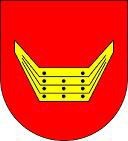 Gmina Nowy Tomyśl 
Adres: 64-300 Nowy Tomyśl,ul. Poznańska 33SPECYFIKACJA WARUNKÓW ZAMÓWIENIA
“Wykonanie usługi w zakresie dowozów i odwozów uczniów niepełnosprawnych z terenu Gminy Nowy Tomyśl do placówek oświatowych w roku szkolnym 2022/2023”zwana dalej (SWZ)Tryb postępowania: podstawowy bez negocjacjiPodstawa prawna – art. 275 pkt 1) w zw. z art. 266 – 274, ar. 276, art. 277 ust. 1, art. 280, art. 281, art. 283-286 ustawy z dnia 11 września 2019 r. Prawo zamówień publicznych (Dz. U. z 2021 r. poz. 1129 z późn. zm.). Zatwierdził:Nowy Tomyśl, dnia 10.05.2022 r. Opracował: Rafał Kornosz, Anna MałeckaSPECYFIKACJA WARUNKÓW ZAMÓWIENIAZAMAWIAJĄCYGmina Nowy TomyślAdres: 64-300 Nowy Tomyśl, ul. Poznańska 33 e-mail: urzad@nowytomysl.pladres strony internetowej: www.bip.nowytomysl.pladres strony internetowej, na której udostępniane będą zmiany i wyjaśnienia treści specyfikacji istotnych warunków zamówienia („SWZ”) oraz inne dokumenty zamówienia bezpośrednio związane z postępowaniem o udzielenie zamówienia: https://platformazakupowa.pl/pn/nowy_tomysl Godziny urzędowania: poniedziałek od 8:00 do 16:00, wtorek - piątek od 7:30 do 15:30 NIP 7881916753, REGON 631258862OZNACZENIE POSTĘPOWANIAPostępowanie oznaczone jest znakiem sprawy: ZP.271.12.2022TRYB POSTĘPOWANIAPostępowanie prowadzone jest w trybie podstawowym bez negocjacji, o którym mowa w art. 275 pkt 1) ustawy z dnia 11 września 2019 r. Prawo zamówień publicznych (Dz. U. z 2021 r. poz. 1129 z późn zm. - „PZP” na podstawie art. 275 pkt 1) w zw. z art. 266 – 274, art. 276, art. 277 ust. 1, art. 280, art. 281,  art. 283 -286 PZP oraz aktów wykonawczych do PZP.Zamawiający zgodnie z art. 275 pkt 1 PZP wybiera najkorzystniejszą ofertę bez przeprowadzenia negocjacji. Zamawiający nie przewiduje wyboru najkorzystniejszej oferty z zastosowaniem aukcji elektronicznej, o której mowa w art. 308 ust. 1 PZP.Zamawiający nie dopuszcza składania ofert wariantowych Zamawiający nie przewiduje zawarcia umowy ramowej, o której mowa w art.311 – 315 PZP.Zamawiający nie zastrzega możliwości ubiegania się o udzielenie zamówienia wyłącznie przez wykonawców, o których mowa w art. 94 PZP tj. mających status zakładu pracy chronionej, spółdzielnie socjalne oraz innych wykonawców, których głównym celem lub głównym celem działalności ich wyodrębnionych organizacyjnie jednostek, które będą realizowały zamówienie, jest społeczna i zawodowa integracja osób społecznie marginalizowanych.Zamawiający nie wymaga zatrudnienia osób, o których mowa w art. 96 ust.2 pkt 2 PZP.PRZEDMIOT ZAMÓWIENIAPrzedmiotem zamówienia jest wykonanie usługi transportowej polegającej na bezpiecznym i punktualnym dowozie uczniów niepełnosprawnych z terenu Gminy Nowy Tomyśl do placówek oświatowych oraz odwozu po zajęciach wraz z zapewnieniem opieki podczas przewozów w dniach nauki szkolnej w roku szkolnym 2022/2023. Planowany termin rozpoczęcia świadczenia usługi: od dnia 01.09.2022 r. Termin zakończenia świadczenia usługi: 23.06.2023 r.Szacunkowa ilość dni z dowozami i odwozami w roku szkolny 2022/2023 w realizowanym zamówieniu: 186 dni. Z uwagi na okoliczności związane z zapobieganiem, przeciwdziałaniem i zwalczaniem COVID-19 lub innych chorób zakaźnych oraz wywołanych nimi sytuacji kryzysowych – lub inne nieprzewidziane zdarzenia – liczba planowanych dni wykonywania usługi może ulec zmianie.Zakres zamówienia został podzielony na II części i obejmuje:Część 1 zamówienia Przewóz dzieci niepełnosprawnych do Ośrodka Rehabilitacyjno – Edukacyjno -Wychowawczego w Sielinku i Zespół Szkół Specjalnych w Wolsztynie. Terminy Kursów: poniedziałek, wtorek, środa, czwartek, piątekPrzewidywana średnia dzienna ilość kilometrów ok. 358 km. Zamawiający zaznacza, że powyższe dane odnośnie liczby kilometrów są wartością szacunkową i rzeczywista ilość kilometrów może ulec zmianie w zależności od liczby dzieci, które będą korzystać z przewozu do placówek oświatowych, rzeczywistych warunków drogowych oraz od faktycznej liczby dzieci dowożonych w danym dniu.Rozmieszczenie uczniów na terenie Gminy Nowy Tomyśl oraz przewidywane trasy:Nowy Tomyśl - Bukowiec – Sielinko – 2 osoby – w tym 1 osoba na wózku inwalidzkim Nazwa szkoły: Polskie Stowarzyszenie na Rzecz Osób                          z Upośledzeniem Umysłowym                         Koło w Opalenicy                         Ośrodek Rehabilitacyjno- Edukacyjno- Wychowawczy                         64-330 Opalenica, Sielinko, ul. Opalenicka 4Przewidywany czas rozpoczęcia dowozu o godzinie 7:25 Przewidywany czas rozpoczęcia odwozu o godzinie 13:40 Nowy Tomyśl - Boruja Kościelna - Wolsztyn – 2 osoby Nazwa szkoły: Zespół Szkół Specjalnych,                           ul. 5 Stycznia 14                            64-200 WolsztynPrzewidywany czas rozpoczęcia dowozu o godzinie 7:05 Przewidywany czas rozpoczęcia odwozu o godzinie:PN, WT  14:55ŚR 12:55CZW, PT 13:55 Nowy Tomyśl - Stary Tomyśl – Nowy Tomyśl – Wolsztyn - 5 osóbNazwa szkoły Zespół Szkół Specjalnych,                           ul. 5 Stycznia 14                            64-200 WolsztynPrzewidywany czas rozpoczęcia dowozu o godzinie:PN, WT, ŚR, PT 10:40CZW 9:35Przewidywany czas rozpoczęcia odwozu o godzinie: 16:25Część 2 zamówienia Przewóz uczniów niepełnosprawnych do Specjalnego Ośrodka Szkolno-Wychowawczego w Zbąszyniu. Terminy Kursu: poniedziałek, wtorek, środa, czwartek, piątekPrzewidywana średnia dzienna ilość kilometrów ok. 243  km. Zamawiający zaznacza, że powyższe dane odnośnie liczby kilometrów są wartością szacunkową i rzeczywista ilość kilometrów może ulec zmianie w zależności od liczby dzieci, które będą korzystać z przewozu do placówek oświatowych, rzeczywistych warunków drogowych oraz od faktycznej liczby dzieci dowożonych w danym dniu.Adres Specjalnego Ośrodka Szkolno-Wychowawczego w Zbąszyniu ul. Zbąskich 7, 64-360 ZbąszyńRozmieszczenie uczniów na terenie Gminy Nowy Tomyśl oraz przewidywane trasy:Trasa 1 (17 osób)Nowy Tomyśl – Szarki – Paproć – Bukowiec – Nowy Tomyśl – Glinno – Nowy Tomyśl – Jastrzębsko Stare – ZbąszyńPrzewidywany czas rozpoczęcia dowozu o godzinie 6:50 Przewidywany czas rozpoczęcia odwozu o godzinie: 14:45Trasa 2 (2 osoby)Nowy Tomyśl – ZbąszyńPrzewidywany czas rozpoczęcia dowozu o godzinie 12:10 Przewidywany czas rozpoczęcia odwozu o godzinie: 16:22Nowy Tomyśl – 13 osóbSzarki – 1 osobaPaproć – 2 osobyBukowiec – 1 osobaGlinno – 1 osobaJastrzębsko Stare – 1 osobaPostanowienia w zakresie wymogów świadczonej usługi dla wszystkich części zamówienia:Przewóz pasażerów winien odbywać się pojazdami  zapewniającymi bezpieczeństwo dowożonych uczniów oraz miejsca siedzące dla wszystkich uczniów. W ilości kilometrów nie zostały ujęte kilometry dojazdu pojazdów do miejsc rozpoczęcia tras. Ilość kilometrów i  wielkość trasy  mogą ulec zmianie  w związku z dostosowaniem ich do organizacji pracy placówek oświatowych.Zamawiający informuje, iż szczegółowe godziny odjazdu pojazdów jak i miejsca przystanków dla poszczególnych  tras  dowożenia i odwożenia uczniów odbywać się będą według ustalonego przez Wykonawcę i zatwierdzonego przez Dyrektorów placówek oświatowych  rozkładu jazdy. Wykonawca przed przystąpieniem do realizacji zamówienia zobowiązany jest do ustalenia z Dyrektorami placówek oświatowych rozkładu  jazdy, przystanków  i godziny kursów na poszczególnej trasie i przedstawienia harmonogramu do dnia 01-08-2022 r. Przedstawiony harmonogram zostanie zweryfikowany przez Zamawiającego do dnia 31-08-2022 r. Zamawiający przewiduje możliwość komisyjnej weryfikacji harmonogramu z wykonawcą.  Usługa świadczona będzie we wszystkie dni zajęć szkolnych zgodnie z kalendarzem roku szkolnego 2022/2023, ustalonym na podstawie rozporządzenia Ministra Edukacji Narodowej i Sportu z dnia 18 kwietnia 2002 r. w sprawie organizacji roku szkolnego (Dz. U. z 2002 r. Nr 46, poz. 432 ze zm.)oraz Rozporządzenie Ministra Edukacji Narodowej z dnia 12 czerwca 2019 r. zmieniające rozporządzenie w sprawie organizacji roku szkolnego (Dz.U. 2019 poz. 1093).Zamawiający zastrzega sobie prawo korekty ilości dowożonych uczniów. W przypadku zwiększenia ilości dowożonych uczniów Wykonawca musi zapewnić ich dowóz na warunkach podanych w ofercie.Wykonawca, w porozumieniu z Dyrektorami jednostek oświatowych, ustala liczbę oraz przebieg kursów na trasach, którymi będzie wykonywał przewozy i które stanowią podstawę kalkulacji ceny wykonania zamówienia. Przyjęte przebiegi oraz liczba kursów na trasach przewozu muszą uwzględniać liczbę przewożonych osób z poszczególnych miejscowości do jednostek oświatowych oraz wymagane godziny przyjazdu i wyjazdu dzieci ze szkół i oddziałów przedszkolnych. Godziny przejazdów autobusów/busów, z uwzględnieniem przystanków oraz ewentualnych innych punktów odbioru dzieci na trasach Wykonawca sporządzi w porozumieniu z Dyrektorami jednostek oświatowych, po sporządzeniu planu zajęć w jednostkach oświatowych.Wykonawca zobowiązuje się do ubezpieczenia przewożonych dzieci od następstw nieszczęśliwych wypadków.Zamawiający zastrzega możliwe odstępstwa od przewidywanego przewozu ze względu na okoliczności, których strony nie mogły przewidzieć w chwili zawarcia umowy, a podyktowanych potrzebami Zamawiającego wynikającymi z realizacji obowiązku zapewnienia uczniom dowozu do szkoły, uzależnione od zmiany planów zajęć, liczby dzieci, likwidacji szkoły, zmiany organizacji roku szkolnego, odpracowywania dni wolnych, w szczególności:a)	zmiany w liczbie dowożonych uczniów (zmniejszenie lub zwiększenie liczby przewożonych uczniów z poszczególnych miejscowości) oraz związane z tym zmiany w zakresie tras dowozów,b)	zmiany godzin odjazdów autobusów/busów ustalone w porozumieniu z Dyrektorami szkół i przedszkoli.W przypadku odpracowywania zajęć szkolnych w innym dniu wolnym od zajęć, Wykonawca zobowiązany jest zapewnić przewóz dzieci zgodnie z rozkładem jazdy ustalonym przez Dyrektora danej placówki oświatowej.W celu zapewnienia bezpieczeństwa w czasie przewozów Wykonawca zapewni opiekę nad dziećmi w środkach transportu przewożących dzieci, przy czym:1)	Obowiązki opiekuna nie może pełnić osoba kierująca pojazdem.2)	Opieka powinna być sprawowana podczas każdego kursu.3)	Opiekunem musi być osoba pełnoletnia, posiadająca przeszkolenie w zakresie przepisów BHP oraz udzielania pierwszej pomocy medycznej.4)	Opiekun autobusu szkolnego odpowiada za uczniów podczas całego kursu. Kurs rozpoczyna się od momentu odebrania dzieci z pierwszego przystanku na danej trasie do momentu opuszczenia autobusu przez ostatnie dziecko ucznia na przystanku znajdującym się przy szkole/przedszkolu; w drodze powrotnej - od momentu odebrania dzieci ze szkoły/przedszkola do momentu opuszczenia autobusu przez ostatnie dziecko na przystanku końcowym.5)	Pracownicy Wykonawcy sprawujący opiekę winni być wyposażeni w identyfikatory pozwalające zawsze i w łatwy sposób zidentyfikować osobę sprawującą opiekę. Identyfikator powinien zawierać co najmniej: imię osoby opiekuna, pełnioną funkcję: „Opiekun dzieci w drodze do szkoły” oraz nazwę Wykonawcy.6)	Do obowiązku opiekuna będzie należało w szczególności:a)	sprawowanie opieki i nadzoru podczas dowozu dzieci z miejsc zamieszkania do szkół, w tym również w czasie wsiadania uczniów do autobusu i wysiadania uczniów z autobusu w wyznaczonych miejscach oraz wprowadzenie dzieci przedszkolnych do placówki oświatowej.b)	sprawowanie opieki i nadzoru podczas odwozu dzieci ze szkół do miejsc zamieszkania, w tym również w czasie wsiadania uczniów do autobusu i wysiadania uczniów z autobusu w wyznaczonych miejscach;c)	w trakcie przejazdu opiekun na bieżąco kontroluje stan ładu i bezpieczeństwa w pojeździe podejmując interwencję w razie jego naruszenia, w przypadku stwierdzenia istotnego. naruszenia przez ucznia(ów) zasad bezpieczeństwa w trakcie przewozu opiekun powiadamia o tym fakcie Dyrektora szkoły, do której uczeń jest dowożony oraz Zamawiającego.d)	wykonawca gwarantuje bezpieczeństwo osób i mienia podczas wykonywania usług przewozu uczniów i ponosi pełną odpowiedzialność za wypadki i zdarzenia jakiegokolwiek typu, w wyniku którego nastąpi uszkodzenie ciała, śmierć czy szkoda materialna, spowodowana działalnością Wykonawcy.Zamawiający wymaga, aby Wykonawca dysponował autobusami/busami z ilością miejsc w pojazdach lub odpowiednią liczbą autobusów, zapewniających dowóz wszystkich dzieci na poszczególnych trasach w wyznaczonych godzinach w sposób zapewniający każdemu dziecku miejsce siedzące.Pojazdy, którymi wykonawca będzie wykonywał zamówienie winne gwarantować bezpieczeństwo przewożonym uczniom zgodnie z obowiązującymi przepisami   technicznymi i normami dotyczącymi transportu zbiorowego osób, posiadać sprawny system ogrzewania wnętrz w okresie zimowym, oznakowanie zgodnie z obowiązującymi przepisami, ubezpieczenie w zakresie OC, NW, aktualne badania techniczne dopuszczające pojazd do ruchu przez cały okres realizacji zamówienia.W okresach zimowych pojazd dowożący uczniów musi być ogrzewany, a na stopniach wejściowych nie może zalegać lód i nie mogą one być śliskie.Zamawiający wymaga od Wykonawcy, aby w przypadku awarii autobusu na trasie przejazdu niezwłocznie zapewnił autobus zastępczy na własny koszt.Szczegółowy opis przedmiotu zamówienia – zawiera Załącznik nr 10 do SWZ – Opis Przedmiotu Zamówienia oraz projekt umowy stanowiący Załącznik nr 9 do SWZ.Oznaczenie według CPV (Wspólny Słownik Zamówień):We wszystkich miejscach SWZ i załącznikach do SWZ, w których użyto przykładowego znaku towarowego, patentu, pochodzenia, źródła lub szczególnego procesu, który charakteryzuje produkty lub usługi dostarczane przez konkretnego wykonawcę lub jeżeli Zamawiający opisał przedmiot zamówienia przez odniesienie do norm, ocen technicznych, specyfikacji technicznych i systemów referencji technicznych, o których mowa w art. 101 ust. 1 pkt 2 oraz ust. 3 PZP, a w każdym przypadku, działając zgodnie z art. 99 ust. 6 i art. 101 ust. 4 PZP, Zamawiający dopuszcza rozwiązania równoważne w stosunku do określonych w SWZ i dokumentacji przetargowej, oznaczając takie wskazania lub odniesienia odpowiednio wyrazami „lub równoważny” lub „lub równoważne", pod warunkiem zapewnienia parametrów nie gorszych niż określone w opisie przedmiotu zamówienia. Rozwiązanie równoważne jest także dopuszczalne w sytuacji, gdyby wyraz „równoważny” lub „równoważne” nie znalazło się w opisie przedmiotu zamówienia.Równoważność polega na możliwości zaoferowania przedmiotu zamówienia o nie gorszych parametrach technicznych, konfiguracjach, wymaganiach normatywnych itp. W szczegółowym opisie przedmiotu zamówienia mogą być podane niektóre charakterystyczne dla producenta wymiary. Nazwy własne producentów materiałów i urządzeń podane w szczegółowym opisie należy rozumieć jako preferowanego typu w zakresie określenia minimalnych wymagań jakościowych. Nie są one wiążące i można dostarczyć elementy równoważne, które posiadają co najmniej takie same lub lepsze normy, parametry techniczne; jakościowe, funkcjonalne, będą tożsame tematycznie i o takim samym przeznaczeniu oraz nie obniżą określonych w opisie przedmiotu zamówienia standardów.Wszelkie „produkty" pochodzące od konkretnych producentów określają minimalne parametry jakościowe i cechy użytkowe, jakim muszą odpowiadać towary, by spełnić wymagania stawiane przez zamawiającego i stanowią wyłącznie wzorzec jakościowy przedmiotu zamówienia. Poprzez zapis minimalnych wymagań parametrów jakościowych zamawiający rozumie wymagania towarów zawarte w ogólnie dostępnych źródłach, katalogach, stronach internetowych producentów. Operowanie przykładowymi nazwami producenta ma jedynie na celu doprecyzowanie poziomu oczekiwań zamawiającego w stosunku do określonego rozwiązania. Tak, więc posługiwanie się nazwami producentów/produktów/ ma wyłącznie charakter przykładowy. Zamawiający przy opisie przedmiotu zamówienia wskazując oznaczenie konkretnego producenta (dostawcy) lub konkretny produkt, dopuszcza jednocześnie produkty równoważne o parametrach jakościowych i cechach użytkowych, co najmniej na poziomie parametrów wskazanego produktu, uznając tym samym każdy produkt o wskazanych parametrach lub lepszych. W takiej sytuacji Zamawiający wymaga złożenia wraz z ofertą stosownych dokumentów, uwiarygodniających te materiały lub urządzenia. Będą one podlegały ocenie w trakcie badania oferty.Zamawiający zobowiązuje Wykonawców do wykazania rozwiązań równoważnych do zastosowania w stosunku do dokumentacji postępowania. W myśl art. 101 ust. 5 PZP Wykonawca, który powołuje się na rozwiązania równoważne (w sytuacji, gdy opis przedmiotu zamówienia odnosi się do norm, ocen technicznych, specyfikacji technicznych i systemów referencji technicznych, o których mowa w art. 101 us.t 1 pkt 2 i ust. 3 PZP), jest obowiązany jest udowodnić w ofercie, że oferowane przez niego dostawy spełniają wymagania określone w SWZ. Brak wskazania tych elementów będzie traktowane, jako wybór elementów opisanych w SWZ.Zamawiający zobowiązuje Wykonawców do wykazania rozwiązań równoważnych do zastosowania w stosunku do dokumentacji postępowania. W myśl art. 101 ust. 6 PZP, Wykonawca, który powołuje się na rozwiązania równoważne (w sytuacji, gdy opis przedmiotu zamówienia odnosi się do wymagań dotyczących wydajności lub funkcjonalności, o których mowa w art. 101 ust. 1 pkt 1 PZP) jest obowiązany udowodnić w ofercie, że obiekt budowlany, dostawa lub usługa, spełniają wymagania dotyczące wydajności lub funkcjonalności, określonej przez Zamawiającego.
Zamawiający nie zastrzega obowiązku osobistego wykonania przez Wykonawcę kluczowych zadań dotyczących przedmiotu zamówienia. Wykonawca może powierzyć realizację elementów (części) przedmiotu zamówienia podwykonawcom. W przypadku zamiaru wykonywania przedmiotu zamówienia z udziałem podwykonawców Wykonawca zobowiązany jest do wskazania w swojej ofercie części zamówienia (zakresów rzeczowych), których wykonanie zamierza powierzyć podwykonawcom, oraz podania nazw ewentualnych podwykonawców, jeżeli są już znani. Wskazanie takie należy umieścić na Ofercie załącznik nr 1 do SWZ. W przypadku, gdy wykonawca nie zamierza wykonywać zamówienia przy udziale podwykonawców, należy wpisać w formularzu „nie dotyczy” lub inne podobne sformułowanie. Jeżeli wykonawca zostawi ten punkt niewypełniony (puste pole), zamawiający uzna, iż zamówienie zostanie wykonane siłami własnymi, tj. bez udziału podwykonawców. W przypadku braku wskazania w Ofercie podwykonawstwa Wykonawca będzie mógł wprowadzić podwykonawcę wyłącznie na warunkach określonych w umowie.Zamawiający na podstawie art. 95 ustawy Pzp wymaga zatrudnienia przez wykonawcę lub podwykonawcę na podstawie umowy o pracę osób wykonujących wskazane przez zamawiającego czynności w zakresie realizacji zamówienia, jeżeli wykonanie tych czynności polega na wykonywaniu pracy w rozumieniu przepisów ustawy z dnia 26 czerwca 1974 r. - Kodeks pracy (tj. Dz. U. z 2020 r. poz. 1320 ze zm.).tj. osób, które wykonywać będą czynności związane z wykonywaniem zamówienia: kierowanie pojazdami.Wymóg nie dotyczy osób fizycznych prowadzących działalność gospodarczą w zakresie w jakim będą wykonywać osobiście usługę na rzecz Wykonawcy.Zamawiający w treści umowy określił – załącznika nr 9 do SWZ – projekt umowy: 1) sposób dokumentowania zatrudnienia osób na podstawie umowy o pracę, 2) uprawnienia Zamawiającego w zakresie kontroli spełniania przez Wykonawcę wymagań dotyczących zatrudnienia na podstawie umowy o pracę oraz sankcje z tytułu niespełnienia tych wymagań.Zamawiający nie przewiduje możliwość udzielenia zamówień, o których mowa w art. 214 ust.  1) pkt 7) PZP.Zamawiający nie przewiduje prawa opcji. Wykonawca może złożyć tylko jedną ofertę.Zamawiający nie wymaga złożenia oferty po odbyciu wizji lokalnej oraz sprawdzeniu przez Wykonawcę dokumentów niezbędnych do realizacji zamówienia dostępnych na miejscu u zamawiającego. ŹRÓDŁA FINANSOWANIAŚrodki własne – budżet Gminy Nowy Tomyśl TERMIN REALIZACJI PRZEDMIOTU ZAMÓWIENIAWymagany termin realizacji: 186 dni, w terminie od dnia 01-09-2022r. do 23.06.2023r.PODSTAWY WYKLUCZENIAW postępowaniu mogą brać udział Wykonawcy, którzy nie podlegają wykluczeniu z postępowania o udzielenie zamówienia w okolicznościach, o których mowa w art. 108 ust. 1 PZP. W związku z tym, iż wartość zamówienia nie przekracza wyrażonej w złotych równowartości kwoty dla dostaw lub usług 10 000 000 euro przesłanka wykluczenia, o której mowa w art. 108 ust. 2 PZP w niniejszym postępowaniu nie występuje. W postępowaniu mogą brać udział Wykonawcy, którzy nie podlegają wykluczeniu z postępowania o udzielenie zamówienia w okolicznościach, o których mowa w art. 109 ust. 1 pkt 4, 5 i 7 PZP. Na podstawie:art. 109 ust. 1 pkt 4) PZP Zamawiający wykluczy Wykonawcę, w stosunku do którego otwarto likwidację, ogłoszono upadłość, którego aktywami zarządza likwidator lub sąd, zawarł układ z wierzycielami, którego działalność gospodarcza jest zawieszona albo znajduje się on w innej tego rodzaju sytuacji wynikającej z podobnej procedury przewidzianej w przepisach miejsca wszczęcia tej procedury;art. 109 ust. 1 pkt 5) PZP Zamawiający wykluczy Wykonawcę, który w sposób zawiniony poważnie naruszył obowiązki zawodowe, co podważa jego uczciwość, w szczególności, gdy Wykonawca w wyniku zamierzonego działania lub rażącego niedbalstwa nie wykonał lub nienależycie wykonał zamówienie, co zamawiający jest w stanie wykazać za pomocą stosownych dowodów,art. 109 ust. 1 pkt 7) PZP Zamawiający wykluczy Wykonawcę, który z przyczyn leżących po jego stronie, w znacznym stopniu lub zakresie nie wykonał  lub  nienależycie  wykonał  albo  długotrwale  nienależycie  wykonywał, istotne zobowiązanie wynikające z wcześniejszej umowy w sprawie zamówienia publicznego lub umowy   koncesji,   co doprowadziło  do  wypowiedzenia  lub odstąpienia  od  umowy,  odszkodowania,  wykonania  zastępczego  lub  realizacji uprawnień z tytułu rękojmi za wady.Zgodnie z art. 1 pkt 3 ustawy z dnia 13 kwietnia 2022 r. o szczególnych rozwiązaniach w zakresie przeciwdziałania wspieraniu agresji na Ukrainę oraz służących ochronie bezpieczeństwa narodowego, zwana dalej „ustawą” – została w dniu 15 kwietnia 2022 r. ogłoszona w Dzienniku Ustaw pod poz. 835, w celu przeciwdziałania wspieraniu agresji Federacji Rosyjskiej na Ukrainę rozpoczętej w dniu 24 lutego 2022 r., wobec osób i podmiotów wpisanych na listę, o której mowa w art. 2 ustawy, stosuje się sankcje polegające m.in. na wykluczeniu z postępowania o udzielenie zamówienia publicznego lub konkursu prowadzonego na podstawie ustawy z dnia 11 września 2019 r. – Prawo zamówień publicznych (Dz. U. z 2021 r. poz. 1129, z późn. zm.), zwanej dalej „ustawą Pzp”.Na podstawie art. 7 ust. 1 ustawy z postępowania o udzielenie zamówienia publicznego lub konkursu prowadzonego na podstawie ustawy Pzp wyklucza się:wykonawcę oraz uczestnika konkursu wymienionego w wykazach określonych w rozporządzeniu 765/2006 i rozporządzeniu 269/2014 albo wpisanego na listę na podstawie decyzji w sprawie wpisu na listę rozstrzygającej o zastosowaniu środka, o którym mowa w art. 1 pkt 3 ustawy;wykonawcę oraz uczestnika konkursu, którego beneficjentem rzeczywistym w rozumieniu ustawy z dnia 1 marca 2018 r. o przeciwdziałaniu praniu pieniędzy oraz finansowaniu terroryzmu (Dz. U. z 2022 r. poz. 593 i 655) jest osoba wymieniona w wykazach określonych w rozporządzeniu 765/2006 i rozporządzeniu 269/2014 albo wpisana na listę lub będąca takim beneficjentem rzeczywistym od dnia 24 lutego 2022 r., o ile została wpisana na listę na podstawie decyzji w sprawie wpisu na listę rozstrzygającej o zastosowaniu środka, o którym mowa w art. 1 pkt 3 ustawy;wykonawcę oraz uczestnika konkursu, którego jednostką dominującą w rozumieniu art. 3 ust. 1 pkt 37 ustawy z dnia 29 września 1994 r. o rachunkowości (Dz. U. z 2021 r. poz. 217, 2105 i 2106), jest podmiot wymieniony w wykazach określonych w rozporządzeniu 765/2006 i rozporządzeniu 269/2014 albo wpisany na listę lub będący taką jednostką dominującą od dnia 24 lutego 2022 r., o ile został wpisany na listę na podstawie decyzji w sprawie wpisu na listę rozstrzygającej o zastosowaniu środka, o którym mowa w art. 1 pkt 3 ustawy.Powyższe wykluczenie następować będzie na okres trwania ww. okoliczności.Wykonawca może zostać wykluczony przez Zamawiającego na każdym etapie postępowania o udzielenie zamówienia. Wykonawca nie podlega wykluczeniu w okolicznościach określonych w art. 108 ust. 1 pkt 1, 2 i 5 PZP lub art. 109 ust. 1 pkt 4, 5,i 7 PZP, jeżeli udowodni Zamawiającemu, że spełnił łącznie przesłanki wymienione w art. 110 ust. 2 pkt 1)-3) PZP. Zamawiający ocenia, czy podjęte przez Wykonawcę czynności, o których mowa w zdaniu poprzednim, są wystarczające do wykazania jego rzetelności, uwzględniając wagę i szczególne okoliczności czynu Wykonawcy. Jeżeli podjęte przez Wykonawcę czynności, o których mowa wyżej, nie są wystarczające do wykazania jego rzetelności, Zamawiający wyklucza Wykonawcę. 8. WARUNKI UDZIAŁU W POSTĘPOWANIU O UDZIELENIE ZAMÓWIENIA  Na podstawie art. 112 ustawy Pzp w postępowaniu mogą brać udział Wykonawcy, którzy spełniają warunki udziału w postępowaniu dotyczące:zdolności do występowania w obrocie gospodarczym Zamawiający nie formułuje warunku udziału w postępowaniu w odniesieniu do warunku zdolności do występowania w obrocie gospodarczym 2)	uprawnień do prowadzenia określonej działalności gospodarczej lub zawodowej.Warunek ten zostanie spełniony jeżeli Wykonawca (dla wszystkich części zamówienia) wykaże, że posiada:a) licencję zezwalającą na wykonywanie krajowego transportu drogowego osób lub zezwolenie na wykonywanie zawodu przewoźnika drogowego, zgodnie z ustawą z dnia 6 września 2001 r. o transporcie drogowym 
(Dz. U. 2022 poz. 180), przy czym termin obowiązywania licencji musi obejmować cały okres trwania zamówienia.sytuacji ekonomicznej lub finansowejZamawiający nie formułuje warunku udziału w postępowaniu w odniesieniu do sytuacji ekonomicznej lub finansowej.zdolności technicznej lub zawodowej.Zamawiający uzna warunek za spełniony jeżeli Wykonawca wykaże, że wykonał w okresie ostatnich trzech lat, a jeżeli okres prowadzenia działalności jest krótszy - w tym okresie, a w przypadku świadczeń okresowych lub ciągłych również wykonuje co najmniej:Część I zamówienia:Zamawiający uzna warunek za spełniony jeżeli Wykonawca, wykaże, że w tym okresie wykonał co najmniej jedną usługę polegającą na dowozie uczniów niepełnosprawnych do placówek oświatowych trwającą minimum 10 miesięcy (2 semestry szkolne), o wartości nie mniejszej niż 50 000,00 PLN brutto. Do wykazu należy załączyć dowody określające czy usługi te zostały wykonane w sposób należytyCzęść II zamówienia:Zamawiający uzna warunek za spełniony jeżeli Wykonawca, wykaże, że w tym okresie wykonał co najmniej jedną usługę polegającą na dowozie uczniów niepełnosprawnych do placówek oświatowych trwającą minimum 10 miesięcy ( 2 semestry szkolne), o wartości nie mniejszej niż 50 000,00 PLN brutto. Do wykazu należy załączyć dowody określające czy usługi te zostały wykonane w sposób należytydysponuje sprzętem:Warunek zostanie spełniony, jeżeli Wykonawca wykaże, iż dysponuje:Część I zamówienia:-	co najmniej jednym pojazdem będącym w stanie jednorazowo przewieźć co najmniej 9 osób na miejscach siedzących oraz posiadający ważne ubezpieczenie OC, (w tym 1 pojazd z bezpiecznym miejscem do przewożenia co najmniej 1 ucznia na wózku inwalidzkim; pojazdy powinny być wyposażone w podnośnik lub podjazd/najazd lub nisko usytuowane wejście do pojazdu). Część II zamówienia:-	co najmniej jednym pojazdem będący w stanie jednorazowo przewieźć co najmniej 20 osób na miejscach siedzących oraz posiadający ważne ubezpieczenie OC, (w tym 1 pojazd z bezpiecznym miejscem do przewożenia co najmniej 1 ucznia na wózku inwalidzkim; pojazdy powinny być wyposażone w podnośnik lub podjazd/najazd lub nisko usytuowane wejście do pojazdu).W wykazie należy podać;Markę samochodu, typ, nr rejestracyjny oraz ilość miejsc siedzących na podstawie dowodu rejestracyjnego.UWAGA!Zamawiający nie dopuszcza wskazania tego samego pojazdu do więcej niż jednej części zamówienia.Ocena spełniania warunków udziału w postępowaniu dokonana zostanie zgodnie z formułą „spełnia”/„nie spełnia”, w oparciu o informacje zawarte w dokumentach i oświadczeniach, o których mowa w rozdziale 10.Wykonawcy mogą wspólnie ubiegać się o udzielenie zamówienia. Żaden z Wykonawców wspólnie ubiegających się o udzielenie zamówienia nie może podlegać wykluczeniu z postępowania. W przypadku Wykonawców wspólnie ubiegających się o udzielenie zamówienia warunki udziału w postępowaniu określone w pkt 8.1.musi spełnić co najmniej jeden z wykonawców.W odniesieniu do warunków dotyczących wykształcenia, kwalifikacji zawodowych lub doświadczenia Wykonawcy wspólnie ubiegający się o udzielenie zamówienia mogą polegać na zdolnościach tych Wykonawców, którzy wykonają usługi, do realizacji których te zdolności są wymagane. W przypadku, o którym mowa w zdaniu poprzednim, Wykonawcy wspólnie ubiegający się o udzielenie zamówienia dołączają do oferty oświadczenie, z którego wynika, które usługi wykonają poszczególni Wykonawcy. Oceniając zdolność techniczną lub zawodową Wykonawcy, Zamawiający działając na podstawie art. 116 ust. 2 PZP w zw. z art. 266 PZP może, na każdym etapie postępowania, uznać, że Wykonawca nie posiada wymaganych zdolności, jeżeli posiadanie przez Wykonawcę sprzecznych interesów, w szczególności zaangażowanie zasobów technicznych lub zawodowych Wykonawcy w inne przedsięwzięcia gospodarcze Wykonawcy może mieć negatywny wpływ na realizację zamówienia.INFORMACJA O PRZEDMIOTOWYCH ŚRODKACH DOWODOWYCHZamawiający nie wymaga od Wykonawców przedłożenia przedmiotowych środków dowodowych.WYKAZ PODMIOTOWYCH ŚRODKÓW DOWODOWYCHW celu potwierdzenia braku podstaw do wykluczenia z postępowania, o których mowa w pkt 7.1. SWZ i 7.3. SWZ oraz w celu potwierdzenia spełniania warunków udziału w postępowaniu, o których mowa w pkt 8.1. Wykonawca składa wraz z ofertą oświadczenia, o których mowa w art. 125 ust. 1 PZP, tj. oświadczenie o spełnianiu warunków udziału oraz oświadczenie o braku podstaw do wykluczenia, sporządzone zgodne ze wzorem stanowiącym załącznik nr 2 do SWZ.Oświadczenia, o których mowa wyżej stanowią dowód potwierdzający brak podstaw wykluczenia oraz spełnienia warunków udziału w postępowaniu, na dzień składania ofert, tymczasowo zastępujący wymagane przez zamawiającego podmiotowe środki dowodowe. Oświadczenia te składa się, pod rygorem nieważności, w formie elektronicznej lub w postaci elektronicznej opatrzonej podpisem zaufanym lub podpisem osobistym.W celu potwierdzenia spełniania warunków udziału w postępowaniu, o których mowa w pkt 8.1. SWZ Zamawiający przed udzieleniem zamówienia, działając na podstawie art. 274 ust. 1 PZP wezwie Wykonawcę, którego oferta została najwyżej oceniona, do złożenia w wyznaczonym terminie, nie krótszym niż 5 dni od dnia wezwania, aktualnych na dzień złożenia następujących podmiotowych środków dowodowych:Dla wszystkich części zamówieniawykaz usług wykonanych a w przypadku świadczeń okresowych lub ciągłych również wykonywanych, w okresie ostatnich 3 lat przed upływem terminu składania ofert, a jeżeli okres prowadzenia działalności jest krótszy - w tym okresie, wraz z podaniem ich wartości, przedmiotu, dat wykonania i podmiotów, na rzecz których usługi zostały wykonane  (wzór wykazu wykonanych usług stanowi załącznik nr 6 do SWZ). Jeżeli Wykonawca powołuje się na doświadczenie w realizacji usług wykonanych wspólnie z innymi wykonawcami wykaz, o którym mowa wyżej dotyczy usług, w których wykonaniu wykonawca ten bezpośrednio uczestniczył. Okres wyrażony w latach, o którym mowa wyżej, liczy się wstecz od dnia w którym upływa termin składnia ofert. dowodów określających, że wskazane przez Wykonawcę usługi na potwierdzenie spełnienia warunku udziału w postępowaniu dot. zdolności technicznej lub zawodowej w zakresie doświadczenia zostały wykonane należycie. Dowodami, o których mowa, są referencje bądź inne dokumenty sporządzone przez podmiot, na rzecz którego usługi były wykonywane, a w przypadku świadczeń okresowych lub ciągłych są wykonywane, a jeżeli wykonawca z przyczyn niezależnych od niego nie jest w stanie uzyskać tych dokumentów – inne odpowiednie dokumenty; w przypadku świadczeń okresowych lub ciągłych nadal wykonywanych referencje bądź inne dokumenty potwierdzające ich należyte wykonywanie powinny być wydane nie wcześniej niż 3 miesiące przed upływem terminu składania ofert wykaz narzędzi, wyposażenia zakładu lub urządzeń technicznych dostępnych wykonawcy w celu wykonania zamówienia publicznego wraz z informacją o podstawie do dysponowania tymi zasobami - zgodnie z załącznikiem nr 7 do SWZ.licencję zezwalającą na wykonywanie krajowego transportu drogowego osób lub zezwolenie na wykonywanie zawodu przewoźnika drogowego, zgodnie z ustawą z dnia 6 września 2001 r. o transporcie drogowym ( tj. Dz. U. z 2022 r. poz. 180).W celu potwierdzenia braku podstaw do wykluczenia, o których mowa w pkt 7.1. i 7.3. Zamawiający przed udzieleniem zamówienia, działając na podstawie art. 274 ust. 1 PZP wezwie Wykonawcę, którego oferta została najwyżej oceniona, do złożenia w wyznaczonym terminie, nie krótszym niż 5 dni od dnia wezwania, aktualnych na dzień złożenia następujących podmiotowych środków dowodowych:informacji z Krajowego Rejestru Karnego w zakresie:(a) art. 108 ust. 1 pkt 1 i 2 PZP,(b) art. 108 ust. 1 pkt 4 PZP, dotyczącej orzeczenia zakazu ubiegania się o zamówienie publiczne tytułem środka karnego - wystawionej nie wcześniej niż 6 miesięcy przed jej złożeniem,oświadczenia Wykonawcy, w zakresie art. 108 ust. 1 pkt 5 PZP, o braku przynależności do tej samej grupy kapitałowej, w rozumieniu ustawy z dnia 16 lutego 2007 r. o ochronie konkurencji i konsumentów (tekst jedn. Dz. U. z 2020 r. poz. 1076 z późn. zm.), z innym Wykonawcą, który złożył odrębną ofertę lub ofertę częściową, albo oświadczenie o przynależności do tej samej grupy kapitałowej wraz z dokumentami lub informacjami potwierdzającymi przygotowanie oferty lub oferty częściowej niezależnie od innego Wykonawcy należącego do tej samej grupy kapitałowej - (wzór oświadczenia Wykonawcy w zakresie art. 108 ust. 1 pkt 5 PZP o przynależności lub braku przynależności do tej samej grupy kapitałowej stanowi załącznik nr 5 do SWZ), odpisu lub informacji z Krajowego Rejestru Sądowego lub z Centralnej Ewidencji i Informacji o Działalności Gospodarczej, w zakresie art. 109 ust. 1 pkt 4) PZP, sporządzonych nie wcześniej niż 3 miesiące przed jej złożeniem, jeżeli odrębne przepisy wymagają wpisu do rejestru lub ewidencji,oświadczenia wykonawcy o aktualności informacji zawartych w oświadczeniu, o którym mowa w art. 125 ust. 1 PZP, w zakresie podstaw wykluczenia z postępowania określonych w: a) art. 108 ust. 1 pkt 3 PZP, b) art. 108 ust. 1 pkt 4 PZP dotyczących orzeczenia zakazu ubiegania się o zamówienie publiczne tytułem środka zapobiegawczego, c) art. 108 ust. 1 pkt 5 PZP dotyczących zawarcia z innymi wykonawcami porozumienia mającego na celu zakłócenie konkurencji, d) art. 108 ust. 1 pkt 6 PZP, e) art. 109 ust. 1 pkt 5 i 7 PZP f) art. 7 ust. 1 ustawy z dnia 13 kwietnia 2022 r. o szczególnych rozwiązaniach w zakresie przeciwdziałania wspieraniu agresji na Ukrainę oraz służących ochronie bezpieczeństwa narodowego (Dz.U. poz. 835) - (wzór oświadczenie Wykonawcy o aktualności informacji zawartych w oświadczeniu, o którym mowa w art. 125 ust. 1 PZP w zakresie podstaw wykluczenia z postępowania stanowi załącznik nr 8 do SWZ).Wykonawca może w celu potwierdzenia spełnienia warunków udziału w postępowaniu polegać na zdolnościach technicznych lub zawodowych lub sytuacji finansowej lub ekonomicznej podmiotów udostępniających zasoby, niezależnie od charakteru prawnego łączących go z nimi stosunków prawnych. 	

Wykonawca, który polega na zdolnościach technicznych lub zawodowych lub sytuacji finansowej lub ekonomicznej podmiotów udostępniających zasoby, składa wraz  z ofertą:zobowiązanie podmiotu udostępniającego zasoby do oddania mu do dyspozycji niezbędnych zasobów na potrzeby realizacji niniejszego zamówienia lub inny podmiotowy środek dowodowy potwierdzający, że wykonawca realizując zamówienie, będzie dysponował niezbędnymi zasobami tych podmiotów.Zobowiązanie podmiotu udostępniającego zasoby, o którym mowa wyżej, potwierdza, że stosunek łączący Wykonawcę z podmiotami udostępniającymi zasoby gwarantuje rzeczywisty dostęp do tych zasobów oraz określa w szczególności: (1) zakres dostępnych wykonawcy zasobów podmiotu udostępniającego zasoby; (2) sposób i okres udostępnienia wykonawcy i wykorzystania przez niego zasobów podmiotu udostępniającego te zasoby przy wykonywaniu zamówienia; (3) czy i w jakim zakresie podmiot udostępniający zasoby, na zdolnościach którego wykonawca polega w odniesieniu do warunków udziału w postępowaniu dotyczących wykształcenia, kwalifikacji zawodowych lub doświadczenia, zrealizuje usługi, których wskazane zdolności dotyczą. Niewiążący wzór zobowiązania do oddania wykonawcy do dyspozycji niezbędnych zasobów na potrzeby wykonania zamówienia stanowi załącznik nr 4 do SWZ.oświadczenie podmiotu udostępniającego zasoby, potwierdzające brak podstaw wykluczenia tego podmiotu oraz spełnienie warunków udziału w postępowaniu (w zakresie warunku, w stosunku do którego udostępnia swój potencjał) sporządzone zgodnie ze wzorami stanowiącymi załącznik nr 3 do SWZ. Wykonawca, który polega na zdolnościach technicznych lub zawodowych lub sytuacji finansowej lub ekonomicznej na zasadach określonych w art. 118 PZP zobowiązany będzie do przedstawienia podmiotowych środków dowodowych, o których mowa w pkt 10.3. lit a), c)—d) SWZ, dotyczących tych podmiotów, potwierdzających, że nie zachodzą wobec tych podmiotów podstawy wykluczenia z postępowania. Dokumenty, o których mowa w pkt 10.3. lit a), c)-d) SWZ Wykonawca będzie obowiązany złożyć w terminie wskazanym przez Zamawiającego, nie krótszym niż 5 dni, określonym w wezwaniu wystosowanym przez Zamawiającego do Wykonawcy po otwarciu ofert w trybie art. 274 ust. 1 PZP. Do podmiotów udostępniających zasoby na zasadach określonych w art. 118 PZP, mających siedzibę lub miejsce zamieszkania poza terytorium Rzeczypospolitej Polskiej, postanowienia zawarte w pkt 10.5.-10.7 SWZ stosuje się odpowiednio.Jeżeli Wykonawca ma siedzibę lub miejsce zamieszkania poza terytorium Rzeczypospolitej Polskiej zamiast dokumentów:informacji z Krajowego Rejestru Karnego, o której mowa w pkt 10.3. lit. a) SWZ - składa informację z odpowiedniego rejestru, takiego jak rejestr sądowy, albo, w przypadku braku takiego rejestru, inny równoważny dokument wydany przez właściwy organ sądowy lub administracyjny kraju, w którym wykonawca ma siedzibę lub miejsce zamieszkania, w zakresie określonym art. 108 ust. 1 pkt 1, 2 i 4 PZP,odpisu albo informacji z Krajowego Rejestru Sądowego lub z Centralnej Ewidencji i Informacji o Działalności Gospodarczej, o których mowa w pkt 10.3. lit c) SWZ - składa dokument lub dokumenty wystawione w kraju, w którym wykonawca ma siedzibę lub miejsce zamieszkania, potwierdzające odpowiednio, że: () nie otwarto jego likwidacji, nie ogłoszono upadłości, jego aktywami nie  zarządza likwidator lub sąd, nie zawarł układu z wierzycielami, jego działalność gospodarcza nie jest  zawieszona ani nie znajduje się on w innej tego rodzaju sytuacji wynikającej z podobnej procedury przewidzianej w przepisach miejsca wszczęcia tej procedury.Dokument, o którym mowa w pkt 10.5. ppkt SWZ 1) powinien być wystawiony nie wcześniej niż 6 miesięcy przed jego złożeniem.Jeżeli w kraju, w którym wykonawca ma siedzibę lub miejsce zamieszkania, nie wydaje się dokumentów, o których mowa w pkt. 10.5.SWZ, lub gdy dokumenty te nie odnoszą się do wszystkich przypadków, o których mowa w art. 108 ust. 1 pkt 1, 2 i 4, zastępuje się je w całości lub w części dokumentem zawierającym odpowiednio oświadczenie wykonawcy, ze wskazaniem osoby albo osób uprawnionych do jego reprezentacji, lub oświadczenie osoby, której dokument miał dotyczyć, złożone pod przysięgą, lub, jeżeli w kraju, w którym wykonawca ma siedzibę lub miejsce zamieszkania nie przepisów o oświadczeniu pod przysięgą, złożone przed organem sądowym lub administracyjnym, notariuszem, organem samorządu zawodowego lub gospodarczego właściwym ze względu na siedzibę lub miejsce zamieszkania wykonawcy. Postanowienia pkt. 10.6. SWZ stosuje się.Jeżeli w dokumentach złożonych na potwierdzenie spełnienia warunków udziału w postępowaniu jakiekolwiek wartości zostaną podane w walucie obcej to Zamawiający przeliczy wartość waluty na złote wedle średniego kursu NBP z dnia zamieszczenia ogłoszenia o zamówieniu w Biuletynie Zamówień Publicznych. W przypadku oferty wykonawców wspólnie ubiegających się o udzielenie zamówienia (konsorcjum): w formularzu oferty należy wskazać firmy (nazwy) wszystkich Wykonawców wspólnie ubiegających się o udzielenie zamówienia;oferta musi być podpisana w taki sposób, by wiązała prawnie wszystkich Wykonawców wspólnie ubiegających się o udzielenie zamówienia. Osoba podpisująca ofertę musi posiadać umocowanie prawne do reprezentacji. Umocowanie musi wynikać z treści pełnomocnictwa załączonego do oferty – treść pełnomocnictwa powinna dokładnie określać zakres umocowania;Oświadczenia, o których mowa w art. 125 ust. 1 PZP, tj. oświadczenie o spełnieniu warunków udziału w postępowaniu oraz oświadczenie o braku podstaw do wykluczenia (wg wzoru stanowiącego załącznik nr 3 do SWZ) składa każdy z wykonawców. Oświadczenia te potwierdzają brak podstaw wykluczenia oraz spełnienie  warunków udziału w postępowaniu w zakresie, w jakim  każdy z wykonawców wykazuje spełnianie warunków udziału w postępowaniu. Oświadczenia wykonawców wspólnie ubiegających się o udzielenie zamówienia, o których mowa wyżej powinny zostać złożone wraz z ofertą pod rygorem nieważności, w formie elektronicznej lub w postaci elektronicznej opatrzonej podpisem zaufanym lub podpisem osobistym.dokumenty, o których mowa w pkt 10.3. SWZ obowiązany będzie złożyć każdy z wykonawców wspólnie ubiegających się o udzielenie zamówieniawszyscy Wykonawcy wspólnie ubiegający się o udzielenie zamówienia będą ponosić odpowiedzialność solidarną za wykonanie umowy;Wykonawcy wspólnie ubiegający się o udzielenie zamówienia wyznaczą spośród siebie Wykonawcę kierującego (lidera), upoważnionego do zaciągania zobowiązań, otrzymywania poleceń oraz instrukcji dla i w imieniu każdego, jak też dla wszystkich partnerów;Zamawiający może w ramach odpowiedzialności solidarnej żądać wykonania umowy w całości przez lidera lub od wszystkich Wykonawców wspólnie ubiegających się o udzielenie zamówienia łącznie lub każdego z osobna.Zamawiający informuje o treści przepisu art. 117 ust. 3 PZP, zgodnie z którym w odniesieniu do warunków dotyczących wykształcenia, kwalifikacji zawodowych lub doświadczenia wykonawcy wspólnie ubiegający się o udzielenie zamówienia mogą polegać na zdolnościach tych z wykonawców, którzy wykonają usługi, do realizacji których te zdolności są wymagane.W związku z powyższym Wykonawca jest zobowiązany załączyć do oferty podmiotowy środek dowodowy w postaci oświadczenia, z którego wynika, które usługi wykonają poszczególni Wykonawcy. W przypadku Wykonawców wykonujących działalność w formie spółki cywilnej postanowienia dot. oferty Wykonawców wspólnie ubiegających się o udzielenie zamówienia (konsorcjum) stosuje się odpowiednio.Jeżeli jest to niezbędne do zapewnienia odpowiedniego przebiegu postępowania o udzielenie zamówienia, Zamawiający może na każdym etapie postępowania wezwać wykonawców do złożenia wszystkich lub niektórych podmiotowych środków dowodowych, jeżeli wymagał ich złożenia w ogłoszeniu o zamówieniu lub dokumentach zamówienia, aktualnych na dzień ich złożenia.  Podmiotowe środki dowodowe, przedmiotowe środki dowodowe oraz inne dokumenty lub oświadczenia, sporządzone w języku obcym przekazuje się wraz z tłumaczeniem na język polski. W przypadku gdy podmiotowe środki dowodowe, przedmiotowe środki dowodowe, inne dokumenty, lub dokumenty potwierdzające umocowanie do reprezentowania odpowiednio wykonawcy, wykonawców wspólnie ubiegających się o udzielenie zamówienia publicznego, podmiotu udostępniającego zasoby na zasadach określonych w art. 118 PZP, zostały wystawione przez upoważnione podmioty inne niż wykonawca, wykonawca wspólnie ubiegający się o udzielenie zamówienia, podmiot udostępniający zasoby lub podwykonawca, jako dokument elektroniczny, przekazuje się ten dokument.W przypadku gdy podmiotowe środki dowodowe, przedmiotowe środki dowodowe, inne dokumenty, lub dokumenty potwierdzające umocowanie do reprezentowania, zostały wystawione przez upoważnione podmioty jako dokument w postaci papierowej, przekazuje się cyfrowe odwzorowanie tego dokumentu opatrzone kwalifikowanym podpisem elektronicznym, podpisem zaufanym lub podpisem osobistym, poświadczającym zgodność cyfrowego odwzorowania z dokumentem w postaci papierowej. Poświadczenia zgodności cyfrowego odwzorowania z dokumentem w postaci papierowej, o którym mowa w pkt 10.14.SWZ, dokonuje w przypadku:podmiotowych środków dowodowych oraz dokumentów potwierdzających umocowanie do reprezentowania - odpowiednio wykonawca, wykonawca wspólnie ubiegający się o udzielenie zamówienia, podmiot udostępniający zasoby, w zakresie podmiotowych środków dowodowych lub dokumentów potwierdzających umocowanie do reprezentowania, które każdego z nich dotyczą;przedmiotowych środków dowodowych - odpowiednio wykonawca lub wykonawca wspólnie ubiegający się o udzielenie zamówienia;innych dokumentów – odpowiednio wykonawca lub wykonawca wspólnie ubiegający się o udzielenie zamówienia, w zakresie dokumentów, które każdego z nich dotyczą.Poświadczenia zgodności cyfrowego odwzorowania z dokumentem w postaci papierowej, o którym mowa w pkt 10.14 SWZ, może dokonać również notariusz.Podmiotowe środki dowodowe, w tym oświadczenie, o którym mowa w art. 117 ust. 4 PZP, oraz zobowiązanie podmiotu udostępniającego zasoby, przedmiotowe środki dowodowe, niewystawione przez upoważnione podmioty, oraz pełnomocnictwo przekazuje się w postaci elektronicznej i opatruje się kwalifikowanym podpisem elektronicznym, podpisem zaufanym lub podpisem osobistym.W przypadku gdy podmiotowe środki dowodowe, w tym oświadczenie, o którym mowa w art. 117 ust. 4 PZP, oraz zobowiązanie podmiotu udostępniającego zasoby, przedmiotowe środki dowodowe, niewystawione przez upoważnione podmioty lub pełnomocnictwo, zostały sporządzone jako dokument w postaci papierowej i opatrzone własnoręcznym podpisem, przekazuje się cyfrowe odwzorowanie tego dokumentu opatrzone kwalifikowanym podpisem elektronicznym, podpisem zaufanym lub podpisem osobistym, poświadczającym zgodność cyfrowego odwzorowania z dokumentem w postaci papierowej.Poświadczenia zgodności cyfrowego odwzorowania z dokumentem w postaci papierowej, o którym mowa w pkt 10.18.SWZ, dokonuje w przypadku:podmiotowych środków dowodowych - odpowiednio wykonawca, wykonawca wspólnie ubiegający się o udzielenie zamówienia, podmiot udostępniający zasoby, w zakresie podmiotowych środków dowodowych, które każdego z nich dotyczą;przedmiotowego środka dowodowego, oświadczenia, o którym mowa w art. 117 ust. 4 PZP, lub zobowiązania podmiotu udostępniającego zasoby - odpowiednio wykonawca lub wykonawca wspólnie ubiegający się o udzielenie zamówienia;pełnomocnictwa - mocodawca.Poświadczenia zgodności cyfrowego odwzorowania z dokumentem w postaci papierowej, o którym mowa pkt 10.18.SWZ, może dokonać również notariusz.Przez cyfrowe odwzorowanie, o którym mowa wyżej, należy rozumieć dokument elektroniczny będący kopią elektroniczną treści zapisanej w postaci papierowej umożliwiający zapoznanie się z tą treścią i jej zrozumienie, bez konieczności bezpośredniego dostępu do oryginału.Sposób sporządzenia podmiotowych środków dowodowych, przedmiotowych środków dowodowych oraz innych dokumentów lub oświadczeń musi być zgody z wymaganiami określonymi w rozporządzeniu rozporządzenia Prezesa Rady Ministrów z dnia 30 grudnia 2020 r. w sprawie sposobu sporządzania i przekazywania informacji oraz wymagań technicznych dla dokumentów elektronicznych oraz środków komunikacji elektronicznej w postępowaniu o udzielenie zamówienia publicznego lub konkursie (Dz.U. poz. 2452). WSKAZANIE OSÓB UPRAWNIONYCH DO KOMUNIKOWANIA SIĘ Z WYKONAWCAMI. INFORMACJE O ŚRODKACH KOMUNIKACJI ELEKTRONICZNEJ, PRZY UŻYCIU KTÓRYCH ZAMAWIAJĄCY BĘDZIE KOMUNIKOWAŁ SIĘ Z WYKONAWCAMI ORAZ INFORMACJE O WYMAGANIACH TECHNICZNYCH I ORGANIZACYJNYCH SPORZĄDZANIA, WYSYŁANIA I ODBIERANIA KORESPONDENCJI ELEKTRONICZNEJOsobą uprawnioną do porozumiewania się z Wykonawcami jest: Osobą uprawnioną przez Zamawiającego do porozumiewania się̨ z Wykonawcami w tym postępowaniu, za pośrednictwem Platformy zakupowej jest: p. Rafał Kornosz, p. Anna Małecka. W sytuacji awaryjnej, adres e-mail: zamowienia@nowytomysl.plW postępowaniu o udzielenie zamówienia komunikacja między Zamawiającym a Wykonawcami odbywa się̨ za pośrednictwemhttps://platformazakupowa.pl/pn/nowy_tomysl i formularza „Wyślij wiadomość́” dostępnego na stronie dotyczącej danego postepowania. W sytuacjach awaryjnych tj. w przypadku niedziałania platformyzakupowej.pl komunikacja między zamawiającym a wykonawcą może odbywać́ się̨ za pomocą̨ poczty elektronicznej, nie dotyczy składania ofert oraz dokumentów składanych wraz z ofertą. E-mail do kontaktu: zamowienia@nowytomysl.pl z podaniem nazwy i sygnatury postępowania. Instrukcja składania oferty poprzez platformę̨ zakupową dla Wykonawcy oraz Informacje ogólne o komunikacji elektronicznej znajdują się w załączniku nr 11 do SWZ. Sposób sporządzenia i przekazywania informacji oraz wymagań technicznych dla dokumentów elektronicznych oraz środków komunikacji elektronicznej musi być zgody z wymaganiami określonymi w rozporządzeniu Prezesa Rady Ministrów z dnia 30 grudnia 2020 r. w sprawie sposobu sporządzania i przekazywania informacji oraz wymagań technicznych dla dokumentów elektronicznych oraz środków komunikacji elektronicznej w postępowaniu o udzielenie zamówienia publicznego lub konkursie (Dz. U. z 2020 r. poz. 2452).Za datę wpływu oświadczeń, ofert, wniosków, zaświadczeń oraz informacji przyjmuje się datę ich przekazania do Platformy. Niniejsze postępowanie prowadzone jest w języku polskim.Wykonawca zobowiązany jest do powiadomienia Zamawiającego o wszelkiej zmianie adresu poczty elektronicznej podanego w ofercie.Zamawiający nie przewiduje możliwość zwołania zebrania Wykonawców w celu wyjaśnienia treści SWZ. Wykonawca może zwrócić się do Zamawiającego z wnioskiem o wyjaśnienie treści SWZ. Zamawiający jest obowiązany udzielić wyjaśnień niezwłocznie, jednak nie później niż na 2 dni przed upływem terminu składania ofert, pod warunkiem że wniosek o wyjaśnienie treści SWZ wpłynął do zamawiającego nie później niż na 4 dni przed upływem terminu składania ofert (pierwotnego terminu składania ofert).Jeżeli Zamawiający nie udzieli wyjaśnień w terminie, o którym mowa w pkt 11.9. SWZ, przedłuża termin składania ofert o czas niezbędny do zapoznania się wszystkich zainteresowanych Wykonawców z wyjaśnieniami niezbędnymi do należytego przygotowania i złożenia ofert.Przedłużenie terminu składania ofert nie wpływa na bieg terminu składania wniosku o wyjaśnienie treści SWZ, o którym mowa w pkt 11.9 SWZ. W przypadku gdy wniosek o wyjaśnienie treści SWZ nie wpłynął w terminie, o którym mowa w pkt. 11.9 SWZ, Zamawiający nie ma obowiązku udzielania wyjaśnień SWZ oraz obowiązku przedłużenia terminu składania ofert.Treść zapytań wraz z wyjaśnieniami Zamawiający, bez ujawniania źródła zapytania, udostępnia na stronie internetowej prowadzonego postępowania.W uzasadnionych przypadkach Zamawiający może dokonać zmiany SWZ przed upływem terminu składania ofert. Dokonaną zmianę treści odpowiednio SWZ Zamawiający udostępnia na stronie internetowej prowadzonego postępowania. W przypadku gdy zmiana treści SWZ jest istotna dla sporządzenia oferty lub wymaga od wykonawców dodatkowego czasu na zapoznanie się ze zmianą treści SWZ i przygotowanie ofert, Zamawiający przedłuża termin składania ofert o czas niezbędny na ich przygotowanie. Zamawiający informuje wykonawców o przedłużonym terminie składania odpowiednio ofert przez zamieszczenie informacji na stronie internetowej prowadzonego postępowania, na której została odpowiednio udostępniona SWZ. W przypadku gdy zmiana treści SWZ prowadzi do zmiany treści ogłoszenia o zamówieniu, Zamawiający zamieszcza w Biuletynie Zamówień Publicznych ogłoszenie o zmianie ogłoszenia. WYMAGANIA DOTYCZĄCE WADIUMZamawiający nie wymaga wniesienia wadium.TERMIN ZWIĄZANIA OFERTĄWykonawca związany jest ofertą przez 30 dni od dnia upływu terminu składania ofert tj. do dnia 17 czerwca 2022 r. Pierwszym dniem terminu związania ofertą jest dzień, w którym upływa termin składania ofert.W przypadku gdy wybór najkorzystniejszej oferty nie nastąpi przed upływem terminu związania ofertą, o którym mowa w pkt 13.1. SWZ, Zamawiający przed upływem terminu związania ofertą, zwraca się jednokrotnie do wykonawców o wyrażenie zgody na przedłużenie tego terminu o wskazywany przez niego okres, nie dłuższy niż 30 dni.Przedłużenie terminu związania ofertą, o którym mowa w pkt 13.2. SWZ wymaga złożenia przez wykonawcę pisemnego oświadczenia o wyrażeniu zgody na przedłużenie terminu związania ofertą. OPIS SPOSOBU PRZYGOTOWANIA OFERTOferta musi być sporządzona pod rygorem nieważności, w formie elektronicznej lub w postaci elektronicznej opatrzonej podpisem zaufanym lub podpisem osobistym.  Oferta musi być sporządzona w języku polskim, podpisana przez osobę upoważnioną.Wykonawcy ponoszą wszelkie koszty związane z przygotowaniem i złożeniem oferty.Wykonawcy przedstawiają ofertę zgodnie ze wszystkimi wymaganiami określonymi w SWZ.W terminie składania ofert określonym w pkt 15.1. SWZ wykonawca zobowiązany jest złożyć Zamawiającemu Ofertę zawierającą: formularz Oferty (sporządzony wg wzoru stanowiącego załącznik nr 1 do SWZ) sporządzony pod rygorem nieważności, w formie elektronicznej lub w postaci elektronicznej opatrzonej podpisem zaufanym lub podpisem osobistym;oświadczenia, sporządzone zgodnie ze wzorem stanowiącym załącznik nr 2 do SWZ, pod rygorem nieważności, w formie elektronicznej lub w postaci elektronicznej opatrzonej podpisem zaufanym lub podpisem osobistym osoby/osób upoważnionych do reprezentacji podmiotu składającego oświadczenie, złożone przez:Wykonawcę,Wykonawców wspólnie ubiegających się o udzielenie zamówienia, oświadczenia, sporządzone zgodnie ze wzorem stanowiącym załącznik nr 3 do SWZ, pod rygorem nieważności, w formie elektronicznej lub w postaci elektronicznej opatrzonej podpisem zaufanym lub podpisem osobistym osoby/osób upoważnionych do reprezentacji podmiotu udostępniającego Wykonawcy zasoby na zasadzie określonej w art. 118 w zw. z art. 266 PZP, o ile dotyczy,zobowiązanie podmiotu udostępniającego zasoby do oddania Wykonawcy do dyspozycji niezbędnych zasobów na potrzeby realizacji zamówienia lub inny podmiotowy środek dowodowy potwierdzający, że Wykonawca realizując zamówienie, będzie dysponował niezbędnymi zasobami tych podmiotów  zgodnie z pkt 10.4. SWZ, jeżeli Wykonawca wykazując spełnienie warunków udziału w postępowaniu polega na zdolnościach lub sytuacji innych podmiotów; (Niewiążący wzór zobowiązania do oddania wykonawcy do dyspozycji niezbędnych zasobów na potrzeby wykonania zamówienia stanowi załącznik nr 4 do SWZ), o ile dotyczy,odpis lub informacja z Krajowego Rejestru Sądowego, Centralnej Ewidencji i Informacji o Działalności Gospodarczej lub innego właściwego rejestru w celu potwierdzenia, że osoba działająca w imieniu Wykonawcy jest umocowana do jego reprezentowania. Wykonawca nie jest zobowiązany do złożenia dokumentów, o których mowa w zdaniu poprzednim, jeżeli Zamawiający może je uzyskać za pomocą bezpłatnych i ogólnodostępnych baz danych, o ile Wykonawca dostarczy dane umożliwiające dostęp do tych dokumentów,pełnomocnictwo lub inny dokument potwierdzający umocowanie do reprezentowania Wykonawcy, osoby działającej w imieniu wykonawców wspólnie ubiegających się o udzielenie zamówienia lub osoby działającej w imieniu podmiotu udostępniającego zasoby na zasadach określonych w art. 118 PZP, jeżeli w imieniu Wykonawcy, Wykonawców wspólnie ubiegających się o udzielenie zamówienia lub podmiotu udostępniającego zasoby na zasadach określonych w art. 118 PZP - działa osoba, której umocowanie do jego reprezentowania nie wynika z dokumentów, o których mowa w pkt 14.4. lit e) SWZ, sporządzone w sposób określony w pkt 10.13.-10.22 SWZ, oświadczenie, o którym mowa w art. 117 ust. 4 PZP – z którego wynika, które usługi wykonają poszczególni Wykonawcy, w przypadku wykonawców wspólnie ubiegających się o udzielenie zamówienia.Dokumenty składane wraz z ofertą, w tym pełnomocnictwa powinny zostać sporządzone w sposób określony w rozporządzeniu Prezesa Rady Ministrów z dnia 
23 grudnia 2020 r. w sprawie sposobu sporządzania i przekazywania informacji oraz wymagań technicznych dla dokumentów elektronicznych oraz środków komunikacji elektronicznej w postępowaniu o udzielenie zamówienia publicznego lub konkursie 
(Dz. U. z 2020 r. poz. 2415).Zamawiający nie ujawnia informacji stanowiących tajemnicę przedsiębiorstwa w rozumieniu przepisów, art. 11 ust. 2 ustawy z dnia 16 kwietnia 1993 r. o zwalczaniu nieuczciwej konkurencji (tekst jedn.: Dz. U. z 2020 r., poz. 1913) jeżeli Wykonawca, wraz z przekazaniem takich informacji, zastrzegł, że nie mogą być one udostępnione oraz wykazał, że zastrzeżone informacje stanowią tajemnicę przedsiębiorstwa. Wykonawca nie może zastrzec informacji, o których mowa w art. 222 ust. 5 PZP . Jeżeli Wykonawca składa wraz z ofertą informacje stanowiące tajemnicę przedsiębiorstwa, to wówczas informacje te muszą być wyodrębnione w formie osobnego pliku. Zamawiający nie ponosi odpowiedzialności za niezgodne z SWZ przygotowanie w/w pliku przez Wykonawcę. Stosowne zastrzeżenie Wykonawca winien złożyć na formularzu Oferty załącznik nr 1 do SWZ oraz powinien wykazać, że zastrzeżone informacje stanowią tajemnicę przedsiębiorstwa. W przeciwnym razie cała Oferta zostanie ujawniona na wniosek każdej zainteresowanej osoby.Zastrzeżenie informacji, które nie stanowią tajemnicy przedsiębiorstwa w rozumieniu ww. ustawy w momencie odmowy na wezwanie Zamawiającego do odtajnienia przez Wykonawcę tej części oferty, skutkować będzie odtajnieniem tej części oferty nie będącej tajemnicą przedsiębiorstwa przez Zamawiającego.Wykonawca może wprowadzić zmiany, poprawki, modyfikacje i uzupełnienia do złożonej oferty przed terminem składania ofert. Zmiana oferty musi zostać sporządzona zgodnie z zasadami opisami w załączniku nr 11 do SWZ. Wykonawca ma prawo przed upływem terminu składania ofert wycofać ofertę. Wycofanie oferty musi zostać dokonane zgodnie z zasadami opisanymi w załączniku nr 11 do SWZ.W przypadku nieprawidłowego złożenia oferty, Zamawiający nie bierze odpowiedzialności za złe jej przesłanie lub przedterminowe otwarcie. Oferta taka nie weźmie udziału w postępowaniu.Zamawiający nie ponosi odpowiedzialności za złożenie oferty w sposób niezgodny z Instrukcją korzystania z platformazakupowa.pl, w szczególności za sytuację, gdy zamawiający zapozna się z treścią oferty przed upływem terminu składania ofert (np. złożenie oferty w zakładce „Wyślij wiadomość do zamawiającego”). Taka oferta zostanie uznana przez Zamawiającego za ofertę handlową i nie będzie brana pod uwagę w przedmiotowym postępowaniu ponieważ nie został spełniony obowiązek narzucony w art. 221 Ustawy Prawo Zamówień Publicznych.Zamawiający informuje, że instrukcje korzystania z platformazakupowa.pl dotyczące w szczególności logowania, składania wniosków o wyjaśnienie treści SWZ, składania ofert oraz innych czynności podejmowanych w niniejszym postępowaniu przy użyciuplatformazakupowa.pl znajdują się również w zakładce „Instrukcje dla Wykonawców" na stronie internetowej pod adresem: https://platformazakupowa.pl/strona/45-instrukcje.Dodatkowe zalecenia Zamawiającego:1) Zamawiający rekomenduje wykorzystanie formatów: .pdf .doc .xls .jpg (.jpeg) ze szczególnym wskazaniem na .pdf2) W celu ewentualnej kompresji danych Zamawiający rekomenduje wykorzystanie jednego z formatów:1. .zip 2. .7Z3) Wśród formatów powszechnych a NIE występujących w rozporządzeniu występują: .rar .gif .bmp .numbers .pages. Dokumenty złożone w takich plikach zostaną uznane za złożone nieskutecznie.4) Zamawiający zwraca uwagę na ograniczenia wielkości plików podpisywanych profilem zaufanym, który wynosi max 10MB, oraz na ograniczenie wielkości plików podpisywanych w aplikacji eDoApp służącej do składania podpisu osobistego, który wynosi max 5MB.5) Ze względu na niskie ryzyko naruszenia integralności pliku oraz łatwiejszą weryfikację podpisu, zamawiający zaleca, w miarę możliwości, przekonwertowanie plików składających się na ofertę na format .pdf i opatrzenie ich podpisem kwalifikowanym PAdES.6) Pliki w innych formatach niż PDF zaleca się opatrzyć zewnętrznym podpisem XAdES. Wykonawca powinien pamiętać, aby plik z podpisem przekazywać łącznie z dokumentem podpisywanym.7) Zamawiający zaleca aby w przypadku podpisywania pliku przez kilka osób, stosować podpisy tego samego rodzaju. Podpisywanie różnymi rodzajami podpisów np. osobistym i kwalifikowanym może doprowadzić do problemów w weryfikacji plików.8) Zamawiający zaleca, aby Wykonawca z odpowiednim wyprzedzeniem przetestował możliwość prawidłowego wykorzystania wybranej metody podpisania plików oferty.9) Zaleca się, aby komunikacja z wykonawcami odbywała się tylko na Platformie za pośrednictwem formularza “Wyślij wiadomość do zamawiającego”, nie za pośrednictwem adresu email.10) Osobą składającą ofertę powinna być osoba kontaktowa podawana w dokumentacji.11) Ofertę należy przygotować z należytą starannością dla podmiotu ubiegającego się o udzielenie zamówienia publicznego i zachowaniem odpowiedniego odstępu czasu do zakończenia przyjmowania ofert/wniosków. Sugerujemy złożenie oferty na 24 godziny przed terminem składania ofert/wniosków.12) Podczas podpisywania plików zaleca się stosowanie algorytmu skrótu SHA2 zamiast SHA1.13) Jeśli wykonawca pakuje dokumenty np. w plik ZIP zalecamy wcześniejsze podpisanie każdego ze skompresowanych plików.14) Zamawiający rekomenduje wykorzystanie podpisu z kwalifikowanym znacznikiem czasu.15) Zamawiający zaleca aby nie wprowadzać jakichkolwiek zmian w plikach po podpisaniu ich podpisem kwalifikowanym. Może to skutkować naruszeniem integralności plików co równoważne będzie z koniecznością odrzucenia oferty w postępowaniu.MIEJSCE ORAZ TERMIN SKŁADANIA I OTWARCIA OFERT.Ofertę należy złożyć za pośrednictwem Platformyhttps://platformazakupowa.pl/pn/nowy_tomysl , do dnia 19 maja 2022 r., godz. 09:00Otwarcie ofert nastąpi dnia 19 maja 2022 r. o godz. 10:00.Otwarcie ofert następuje poprzez użycie Platformy po uruchomieniu opcji i dokonywane jest poprzez odszyfrowanie i otwarcie ofert.W przypadku awarii sytemu teleinformatycznego przy użyciu którego Zamawiający dokonuje otwarcia ofert, która powoduje brak możliwości otwarcia ofert w terminie określonym przez Zamawiającego w pkt 15.2. SWZ, otwarcie ofert następuje niezwłocznie po usunięciu awarii. Zamawiający poinformuje o zmianie terminu otwarcia ofert na stronie internetowej prowadzonego postępowania.Zamawiający, najpóźniej przed otwarciem ofert, udostępnia na stronie internetowej prowadzonego postępowania informację o kwocie, jaką zamierza przeznaczyć na sfinansowanie zamówienia.Zamawiający, niezwłocznie po otwarciu ofert, udostępnia na stronie internetowej prowadzonego postępowania informacje o:nazwach albo imionach i nazwiskach oraz siedzibach lub miejscach prowadzonej działalności gospodarczej albo miejscach zamieszkania Wykonawców, których oferty zostały otwarte;cenach zawartych w ofertach.SPOSÓB OBLICZENIA CENYNa formularzu, druk oferty (zał. 1 do SWZ) należy podać całkowitą cenę ofertową (brutto) obejmującą realizację całego zamówienia w złotych polskich (PLN) wraz z podaniem stawki podatku VAT.W cenie ofertowej należy uwzględnić podatek VAT oraz wszystkie wymagania określone w niniejszej specyfikacji, np. koszty transportu i inne. Cena brutto podana w ofercie (załącznik nr 1 do niniejszej SWZ) winna zawierać wszystkie koszty bezpośrednie, koszty pośrednie oraz zysk i powinna uwzględniać wszelkie uwarunkowania zawarte w SWZ. W cenie powinny być również uwzględnione wszystkie podatki, opłaty celne, ubezpieczenia, opłaty transportowe itp. Podana cena jest obowiązująca w całym okresie ważności oferty. Prawidłowe ustalenie należnej stawki podatku VAT należy do obowiązków Wykonawcy zgodnie z przepisami ustawy z dnia 11 marca 2004 r. o podatku od towarów i usług (tj. Dz. U. 2020 poz. 106). Wykonawca wskaże w Formularzu ofertowym stawkę podatku od towarów i usług (VAT) właściwą dla przedmiotu zamówienia, obowiązującą według stanu prawnego na dzień składania ofert. Określenie ceny ofertowej z zastosowaniem nieprawidłowej stawki podatku od towarów i usług (VAT) potraktowane będzie, jako błąd w obliczeniu ceny i spowoduje odrzucenie oferty, jeżeli nie ziszczą się ustawowe przesłanki omyłki (na podstawie art. 226 ust. 1 pkt 10 ustawy Pzp w związku z art. 223 ust. 2 pkt 3 ustawy Pzp). Wykonawcy ponoszą wszelkie koszty związane z przygotowaniem i złożeniem oferty. Zgodnie z art. 225 ustawy Pzp, jeżeli została złożona oferta, której wybór prowadziłby do powstania u Zamawiającego obowiązku podatkowego zgodnie z ustawą z 11 marca 2004 r. o podatku od towarów i usług, dla celów zastosowania kryterium ceny lub kosztu Zamawiający dolicza do przedstawionej w tej ofercie ceny kwotę podatku od towarów i usług, którą miałby obowiązek rozliczyć. W takiej sytuacji Wykonawca ma obowiązek: poinformowania Zamawiającego, że wybór jego oferty będzie prowadził do powstania u Zamawiającego obowiązku podatkowego; wskazania nazwy (rodzaju) towaru lub usługi, których dostawa lub świadczenie będą prowadziły do powstania obowiązku podatkowego; wskazania wartości towaru lub usługi objętego obowiązkiem podatkowym Zamawiającego, bez kwoty podatku; wskazania stawki podatku od towarów i usług, która zgodnie z wiedzą Wykonawcy, będzie miała zastosowanie. Informację w powyższym zakresie Wykonawca składa w Formularzu ofertowym stanowiącym załącznik nr 1 do SWZ. Brak złożenia ww. informacji będzie postrzegany jako brak powstania obowiązku podatkowego u Zamawiającego. Ceny winne być wyrażone w złotych (PLN) i ewentualnie dodatkowo w groszach, z dokładnością do dwóch miejsc po przecinku.W przypadku rozbieżności pomiędzy ceną ryczałtową podaną cyfrowo a słownie, jako wartość właściwa zostanie przyjęta cena ryczałtowa podana słownie.Wszelkie rozliczenia pomiędzy zamawiającym a wykonawcą będą prowadzone w PLN(złoty polski).OPISY KRYTERIÓW, KTÓRYMI ZAMAWIAJĄCY BĘDZIE SIĘ KIEROWAŁ PRZY WYBORZE OFERTY WRAZ Z PODANIEM WAG TYCH KRYTERIÓW ORAZ SPOSOBU  OCENY OFERT.Oferty dla każdej części zamówienia zostaną ocenione przez Zamawiającego w oparciu o następujące kryteria i ich wagę:Kryterium I - Cena brutto (C) – waga 60% Kryterium II – Czas podstawienia pojazdu zastępczego w przypadku wystąpienia awarii (AZ)- waga 40 % Oferty będą oceniane w odniesieniu do najkorzystniejszych danych przedstawionych przez Wykonawców odpowiednio w zakresie kryterium, w następujący sposób:Kryterium I - Cena brutto (C) – waga 60 %.  Oferta  z  najniższą  ceną  brutto  otrzyma maksymalną ilość punktów, a pozostałym ofertom zostanie przypisana odpowiednio mniejsza liczba punktów, zgodnie ze wzorem:                                   Oferta o najniższej cenie brutto                    C = ( ------------------------------------------------ x 100) x waga kryterium tj. 60 %Cena brutto oferty badanej gdzie: C - wartość punktowa  badanej ofertyZ uwagi na postanowienia art. 225 ust. 1 PZP, jeżeli złożono ofertę, której wybór prowadziłby do powstania u Zamawiającego obowiązku podatkowego zgodnie z przepisami o podatku od towarów i usług, Zamawiający w celu oceny takiej oferty dolicza do przedstawionej w niej ceny podatek od towarów i usług, który miałby obowiązek rozliczyć zgodnie z tymi przepisami.Kryterium II – Czas podstawienia pojazdu zastępczego w przypadku wystąpienia awarii (AZ) - waga 40 %W zakresie kryterium oferta może uzyskać maksymalnie 40 pkt.Ocenie podlegać będzie czas podstawienia pojazdu zastępczego w przypadku wystąpienia awarii:do 30 minut – 40 pkt,od 31 do 60 minut – 20 pkt,powyżej 60 minut – 0 pkt,od czasu powzięcia informacji o awariiZa niewskazanie w formularzu oferty czasu podstawienia pojazdu zastępczego w przypadku wystąpienia awarii, wykreślenie wszystkich wskazanych czasów podstawienia pojazdu zastępczego w przypadku wystąpienia awarii, oferta nie otrzyma dodatkowych punków w tym kryterium oceny ofert. W takim przypadku Zamawiający przyjmuje, że Wykonawca zaproponował najdłuższy czas podstawienia pojazdu zastępczego w przypadku wystąpienia awarii, 
tj. powyżej 60 minut.Ostateczną ocenę oferty stanowi suma punktów uzyskanych w kryteriach określonych w pkt.  17.2.,obliczonawgwzoru:O = C +AZ- ostateczna ocena danej ofertyC - wartość punktowa uzyskana przez badaną ofertę za kryterium cenaAZ- wartość punktowa uzyskana przez badaną ofertę za kryterium czas podstawienia pojazdu zastępczego w przypadku wystąpienia awarii Maksymalna, łączna ilość punktów, jaką oferta może uzyskać w wyniku oceny wynosi 100.Za najkorzystniejszą uznana zostanie oferta z najwyższą ilością uzyskanych punktów w w/w kryteriach oceny ofert.Jeżeli nie można dokonać wyboru najkorzystniejszej oferty z uwagi na to, że dwie lub więcej ofert przedstawia taki sam bilans ceny i innych kryteriów oceny ofert, Zamawiający wybiera spośród tych ofert ofertę, która otrzymała najwyższą ocenę w kryterium o najwyższej wadze. Jeżeli oferty otrzymały taką samą ocenę w kryterium o najwyżej wadze, Zamawiający wybiera ofertę z najniższą ceną. Jeżeli nie można dokonać wyboru oferty w sposób, o którym mowa w zdaniu poprzednim, Zamawiający wzywa do wykonawców, którzy złożyli te oferty, do złożenia w terminie określonym przez Zamawiającego ofert dodatkowych zawierających nową cenę.INFORMACJA O FORMALNOŚCIACH, JAKIE POWINNY BYĆ DOPEŁNIONE PO WYBORZE OFERT W CELU ZAWARCIA UMOWY.Przed zawarciem umowy w sprawie zamówienia publicznego, Wykonawca, którego oferta została uznana za najkorzystniejszą zobowiązany jest dopełnić następujących formalności:przedłożyć Zamawiającemu: kopię umowy regulującej współpracę wykonawców wspólnie ubiegających się o udzielenie zamówienia, o ile wybrana zostanie oferta wykonawców wspólnie ubiegających się o udzielenie zamówienia. Wykaz pracowników zatrudnionych przy realizacji zamówienia na podstawie umowy o pracę.kopię polisy OC działalności gospodarczej o wartości nie mniejszej niż 
50.000,00 PLN brutto i ubezpieczenia OC pojazdów którymi będzie wykonywana usługa wraz z dowodami opłacenia składek ubezpieczeniowychW przypadku niezłożenia przez Wykonawcę któregokolwiek z dokumentów, o których mowa w pkt 18.1. powyżej, lub złożenia dokumentów niekompletnych, Zamawiający wezwie Wykonawcę do złożenia tych dokumentów, wyznaczając Wykonawcy w tym celu odpowiedni termin, nie krótszy niż 3 dni, pod rygorem uznania, iż Wykonawca uchylił się od zawarcia umowy w sprawie zamówienia publicznego. PROJEKTOWANE POSTANOWIENIA UMOWY W SPRAWIE ZAMÓWIENIA PUBLICZNEGO, KTÓRE ZOSTANĄ WPROWADZONE DO UMOWY W SPRAWIE ZAMÓWIENIA PUBLICZNEGOProjektowane postanowienia umowy w sprawie zamówienia publicznego zawiera wzór umowy stanowiący załącznik nr 9 do SWZ.Umowa zostanie zawarta na podstawie złożonej oferty Wykonawcy. Zamawiający przewiduje możliwość zmian postanowień zawartej umowy w stosunku do treści oferty, na podstawie której dokonano wyboru Wykonawcy, w przypadku wystąpienia co najmniej jednej z okoliczności w niej wymienionych z uwzględnieniem podanych we wzorze umowy warunków ich wprowadzenia.POUCZENIE O ŚRODKACH OCHRONY PRAWNEJ PRZYSŁUGUJĄCE WYKONAWCY W TOKU POSTĘPOWANIA O ZMÓWIENIE PUBLICZNE.Wykonawcy, a także innemu podmiotowi, jeżeli ma lub miał interes w uzyskaniu zamówienia oraz poniósł lub może ponieść szkodę w wyniku naruszenia przez Zamawiającego przepisów PZP, przysługują środki ochrony prawnej określone w dziale IX PZP tj. odwołanie i skarga do sądu. Postępowanie odwoławcze uregulowane zostało w przepisach art. 506-578 PZP, a postępowanie skargowe w przepisach art.. 579-590 PZP.Odwołanie przysługuje na:niezgodną z przepisami PZP czynność Zamawiającego, podjętą w postępowaniu o udzielenie zamówienia, w tym na projektowane postanowienie umowy;zaniechanie czynności w postępowaniu o udzielenie zamówienia, do której Zamawiający był obowiązany na podstawie PZP;zaniechanie przeprowadzenia postępowania o udzielenie zamówienia, mimo że Zamawiający był do tego obowiązany.Odwołanie wnosi się do Prezesa Krajowej Izby Odwoławczej. Odwołujący przekazuje Zamawiającemu odwołanie wniesione w formie elektronicznej albo postaci elektronicznej albo kopię tego odwołania, jeżeli zostało wniesione w formie pisemnej, przed upływem terminu do wniesienia odwołania w taki sposób, aby mógł on zapoznać się z jego treścią przed upływem tego terminu.  Domniemywa się, że Zamawiający mógł zapoznać się z treścią odwołania przed upływem terminu do jego wniesienia, jeżeli przekazanie odpowiednio odwołania albo jego kopii nastąpiło przed upływem terminu do jego wniesienia przy użyciu środków komunikacji elektronicznej.Odwołanie wnosi się  w terminie: (a) 5 dni od dnia przekazania informacji o czynności Zamawiającego stanowiącej podstawę jego wniesienia, jeżeli informacja została przekazana przy użyciu środków komunikacji elektronicznej, (b) 10 dni od dnia przekazania informacji o czynności Zamawiającego stanowiącej podstawę jego wniesienia, jeżeli informacja została przekazana w sposób inny niż określony w lit. (a).Odwołanie wobec treści ogłoszenia wszczynającego postępowanie o udzielenie zamówienia lub wobec treści dokumentów zamówienia wnosi się w terminie 5 dni od dnia zamieszczenia ogłoszenia w Biuletynie Zamówień Publicznych lub zamieszczenia dokumentów zamówienia na stronie internetowej.Odwołanie w przypadkach innych niż określone w pkt 20.4. i 20. 5 SWZ wnosi się w terminie 5 dni od dnia, w którym powzięto lub przy zachowaniu należytej staranności można było powziąć wiadomość o okolicznościach stanowiących podstawę jego wniesienia. Na orzeczenie Krajowej Izby Odwoławczej oraz postanowienie Prezesa Krajowej Izby Odwoławczej, o którym mowa w art. 519 ust. 1 PZP, stronom oraz uczestnikom postępowania przysługuje skarga do sądu. Skargę wnosi się do Sądu Okręgowego w Warszawie - sądu zamówień publicznych. Skargę wnosi się za pośrednictwem Prezesa Krajowej Izby Odwoławczej, w terminie 14 dni od dnia doręczenia orzeczenia Krajowej Izby Odwoławczej lub postanowienia Prezesa Krajowej Izby Odwoławczej, o którym mowa w art. 519 ust. 1 PZP, przesyłając jednocześnie jej odpis przeciwnikowi skargi. Złożenie skargi w placówce pocztowej operatora wyznaczonego w rozumieniu ustawy z dnia 23 listopada 2012 r. - Prawo pocztowe (tekst jedn. Dz. U. z 2020 r. poz. 1041 z późn. zm.). ZABEZPIECZENIE NALEŻYTEGO WYKONANIA UMOWYZamawiający nie wymaga wniesienia zabezpieczenia należytego wykonania umowy przez wykonawcę, którego oferta została uznana za najkorzystniejszą.KLAUZULA INFORMACYJNA DOTYCZĄCA PRZETWARZANIA DANYCH OSOBOWYCH.Klauzula informacyjna z art. 13 RODO Zgodnie z art. 13 ust. 1 i 2 rozporządzenia Parlamentu Europejskiego i Rady (UE) 2016/679 z dnia 27 kwietnia 2016 r. w sprawie ochrony osób fizycznych w związku z przetwarzaniem danych osobowych i w sprawie swobodnego przepływu takich danych oraz uchylenia dyrektywy 95/46/WE (ogólne rozporządzenie o ochronie danych) (Dz. Urz. UE L 119 z 04.05.2016, str. 1), dalej „RODO”, informuję, że: administratorem Pani/Pana danych osobowych jest: Gmina Nowy Tomyśl z siedzibą w 64-300 Nowy Tomyśl, ul. Poznańska 33;.z inspektorem ochrony danych osobowych w Urzędzie Miejskim w Nowym Tomyślu można się skontaktować pod nr tel. 61 4426650, e-mail: j.kimstacz@nowytomysl.pl"Zamawiający przetwarza dane osobowe zebrane w niniejszym postępowaniu o udzielenie zamówienia publicznego w sposób gwarantujący zabezpieczenie przed ich bezprawnym rozpowszechnianiem. Zamawiający udostępnia dane osobowe, o których mowa w art. 10 RODO w celu umożliwienia korzystania ze środków ochrony prawnej, o których mowa w dziale VI PZP, do upływu terminu do ich wniesienia. Do przetwarzania danych osobowych, o których mowa w art. 10 RODO mogą być dopuszczone wyłącznie osoby posiadające upoważnienie. Osoby dopuszczone do przetwarzania takich danych są obowiązane do zachowania ich w poufności. Dane osobowe przetwarzane będą na podstawie art. 6 ust. 1 lit. c RODO w celu związanym z prowadzeniem niniejszego postępowania o udzielenie zamówienia publicznego oraz jego rozstrzygnięciem, jak również, jeżeli nie ziszczą się przesłanki określone w art. 255-256 PZP – w celu zawarcia umowy w sprawie zamówienia publicznego oraz jej realizacji, a także udokumentowania postępowania o udzielenie zamówienia i jego archiwizacji.Odbiorcami danych osobowych będą osoby lub podmioty, którym dokumentacja postępowania zostanie udostępniona w oparciu o przepisy PZP, a także na podstawie ustawy o dostępie do informacji publicznej.Dane osobowe pozyskane w związku z prowadzeniem niniejszego postępowania o udzielenie zamówienia publicznego będą przechowywane, zgodnie z art. 78 ust. 1 PZP, przez okres 4 lat od dnia zakończenia postępowania o udzielenie zamówienia publicznego, a jeżeli czas trwania umowy przekracza 4 lata, okres przechowywania obejmuje cały czas trwania umowy w sprawie zamówienia publicznego.Niezależnie od postanowień pkt 21.7. powyżej, w przypadku zawarcia umowy w sprawie zamówienia publicznego, dane osobowe będą przetwarzane do upływu okresu przedawnienia roszczeń wynikających z umowy w sprawie zamówienia publicznego. Dane osobowe pozyskane w związku z prowadzeniem niniejszego postępowania o udzielenie zamówienia mogą zostać przekazane podmiotom świadczącym usługi doradcze, w tym usługi prawne, i konsultingowe.Stosownie do art. 22 RODO, decyzje dotyczące danych osobowych nie będą podejmowane w sposób zautomatyzowany.Osoba, której dotyczą pozyskane w związku z prowadzeniem niniejszego postępowania dane osobowe, ma prawo:dostępu do swoich danych osobowych – zgodnie z art. 15 RODO, przy czym w sytuacji, gdy wykonanie obowiązków, o których mowa w art. 15 ust. 1 -3 RODO wymagałoby niewspółmiernie dużego wysiłku Zamawiający może żądać wskazania dodatkowych informacji mających na celu sprecyzowanie żądania, w szczególności podania nazwy lub daty bieżącego bądź zakończonego postępowania o udzielenie zamówienia publicznego;do sprostowana swoich danych osobowych – zgodnie z art. 16 RODO, przy czym  skorzystanie z uprawnienia do sprostowania lub uzupełnienia danych osobowych, o którym mowa w art. 16 RODO, nie może skutkować zmianą wyniku postępowania o udzielenie zamówienia publicznego, ani zmianą postanowień umowy w zakresie niezgodnym z PZP oraz nie może naruszać integralności protokołu oraz jego załączników;do żądania od Zamawiającego – jako administratora, ograniczenia przetwarzania danych osobowych z zastrzeżeniem przypadków, o których mowa w art. 18 ust. 2 RODO, przy czym prawo do ograniczenia przetwarzania nie ma zastosowania w odniesieniu do przechowywania, w celu zapewnienia korzystania ze środków ochrony prawnej lub w celu ochrony praw innej osoby fizycznej lub prawnej, lub z uwagi na ważne względy interesu publicznego Unii Europejskiej lub państwa członkowskiego; prawo to nie ogranicza przetwarzania danych osobowych do czasu zakończenia postępowania o udzielenie zamówienia publicznego;wniesienia skargi do Prezesa Urzędu Ochrony Danych Osobowych w przypadku uznania, iż przetwarzanie jej danych osobowych narusza przepisy o ochronie danych osobowych, w tym przepisy RODO.Obowiązek podania danych osobowych jest wymogiem ustawowym określonym w przepisach PZP, związanym z udziałem w postępowaniu o udzielenie zamówienia publicznego; konsekwencje niepodania określonych danych określa PZP.Osobie, której dane osobowe zostały pozyskane przez Zamawiającego w związku z prowadzeniem niniejszego postępowania o udzielenie zamówienia publicznego nie przysługuje:prawo do usunięcia danych osobowych, o czym przesadza art. 17 ust. 3 lit. b, d lub e RODO, prawo do przenoszenia danych osobowych, o którym mowa w art. 20 RODO, określone w art. 21 RODO prawo sprzeciwu wobec przetwarzania danych osobowych, a to z uwagi na fakt, że podstawą prawną przetwarzania danych osobowych jest art. 6 ust. 1 lit. c RODO. Dane osobowe mogą być przekazywane do organów publicznych i urzędów państwowych lub innych podmiotów upoważnionych na podstawie przepisów prawa lub wykonujących zadania realizowane w interesie publicznym lub w ramach sprawowania władzy publicznej, w szczególności do podmiotów prowadzących działalność kontrolną wobec Zamawiającego. Dane osobowe są przekazywane do podmiotów przetwarzających dane w imieniu administratora danych osobowych.ZWROT KOSZTÓW UDZIAŁU W POSTĘPOWANIU.Zamawiający nie przewiduje zwrotu kosztów udziału w postępowaniu.ZAŁĄCZNIKI DO SWZZałącznik nr 1 –  Formularz ofertyZałącznik nr 2 – Oświadczenie Wykonawcy o spełnianiu warunków udziału w postępowaniu oraz braku podstaw do wykluczeniaZałącznik nr 3 – Oświadczenie podmiotu udostępniającego zasoby o spełnieniu warunków udziału w postępowaniu oraz o braku podstaw do wykluczenia,Załącznik nr 4 - Niewiążący wzór zobowiązania do oddania wykonawcy do dyspozycji niezbędnych zasobów na potrzeby wykonania zamówienia; Załącznik nr 5 – Oświadczenie Wykonawcy w zakresie art. 108 ust. 1 pkt 5 PZP o przynależności lub braku przynależności do tej samej grupy kapitałowej,Załącznik nr 6 – Wykaz usług;Załącznik nr 7 – Wykaz narzędzi;Załącznik nr8 – Oświadczenie Wykonawcy o aktualności informacji zawartych w oświadczeniu, o którym mowa w art. 125 ust. 1 PZP w zakresie podstaw wykluczenia z postępowania.Załącznik nr 9 – Projekt umowyZałącznik nr 10 – Opis Przedmiotu Zamówienia  Załącznik nr 11– Instrukcja składania oferty poprzez platformę̨ zakupową dla Wykonawcy oraz Informacje ogólne o komunikacji elektronicznej.